Первое заседание Президиума Совета муниципальных образований Московской области прошло в здании Мособлдумы. Среди прочих, был рассмотрен вопрос создания в области Ассоциации территориального общественного самоуправления. Почетными знаками Совета были награждены одни из его заслуженных и авторитетных членов, Председатели Советов депутатов городских округов Домодедово Л.П.Ковалевский  и Ступино П.И.Челпан.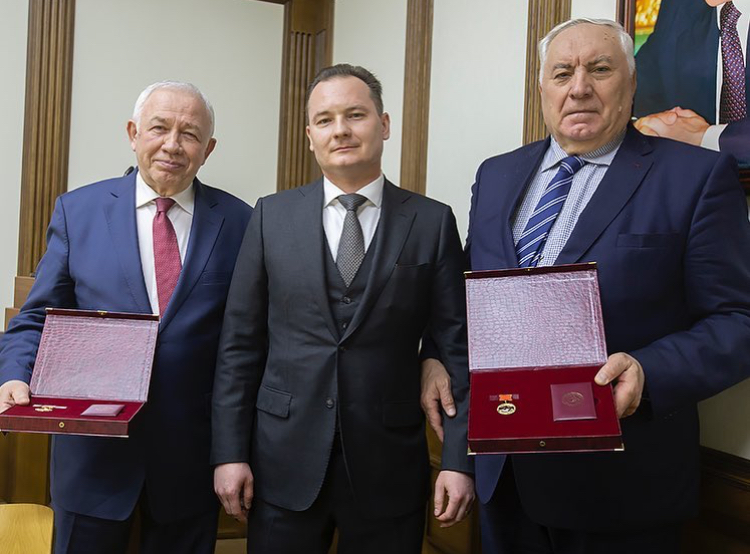 